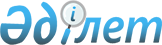 Вопросы средних специальных учебных заведений Министерства образования Республики Казахстан
					
			Утративший силу
			
			
		
					Постановление Правительства Республики Казахстан от 24 декабря 1996 г. N 1601. Утратило силу - постановлением Правительства РК от 8 мая 1997 г. N 814 ~P970814.



          В целях дальнейшего совершенствования подготовки специалистов в
средних специальных учебных заведениях Правительство Республики
Казахстан постановляет:




          1. Передать с республиканского на местные бюджеты с 1 января
1997 года все средние специальные учебные заведения Министерства
образования Республики Казахстан, кроме колледжей творческого
профиля согласно приложению 1.




          2. Министерству финансов Республики Казахстан выделить целевым
назначением ассигнования Министерству образования Республики
Казахстан для погашения задолженности средних специальных учебных
заведений, передаваемых на местные бюджеты.




          3. Принять предложения Министерства образования Республики
Казахстан о ликвидации и реорганизации средних специальных учебных
заведений (приложение 2), направленные на выполнение постановления
Правительства Республики Казахстан "О Плане действий Правительства
Республики Казахстан по углублению реформ на 1996-1998 годы и
развернутом Плане мероприятий Правительства Республики Казахстан по
углублению реформ на 1996 год" (пункт 145).  
 P960056_ 
 




          4. Министерству образования Республики Казахстан принять меры
по созданию условий для завершения обучения учащихся ликвидированных
учебных заведений и в трехмесячный срок решить организационные
вопросы. Назначить директоров колледжей (приложение 2) высших
учебных заведений по контракту.




          5. Министерству финансов Республики Казахстан, акимам областей
и города Алматы учесть указанные изменения в бюджете на 1997 год.




          6. Внести изменения и дополнения в приложение 2 к
постановлению Правительства Республики Казахстан от 7 мая 1996 г.
N 573  
 P960573_ 
  "Вопросы совершенствования высшего и среднего
специального образования Республики Казахстан" (САПП Республики
Казахстан, 1996 г., N 19, ст. 171) согласно приложению 2.





     Премьер-Министр
  Республики Казахстан

                                      Приложение 1



                              к постановлению Правительства
                                  Республики Казахстан
                               от 24 декабря 1996 г. N 1601











                                                            Перечень




                              средних специальных учебных заведений




                      Министерства образования Республики Казахстан,




                          финансируемых из республиканского бюджета








          1. Художественный колледж Казахской государственной
художественной академии




          2. Эстрадно-цирковой колледж им. Ж. Елебекова Алматинской
государственной консерватории им. Курмангазы




          3. Музыкальный колледж им. П. И. Чайковского Алматинской
государственной консерватории им. Курмангазы




          4. Музыкальный колледж им. К. Байсеитовой Алматинской
государственной консерватории им. Курмангазы




          5. Хореографическое училище им. А. Селезнева Казахского
государственного института театра и кино им. Т. Жургенова






                                      Приложение 2



                              к постановлению Правительства
                                  Республики Казахстан
                               от 24 декабря 1996 г. N 1601











                                                            Перечень




              ликвидируемых и реорганизуемых колледжей
               высших учебных заведений Министерства
                  образования Республики Казахстан

ДДДДДДДДДДДДДДДДДДДДДДДДДДДДДДДДДДДДДДДДДДДДДДДДДДДДДДДДДДДДДДДДДДДДД
 N і   Прежнее наименование і Изменение статуса і Новое наименование
п/пі    учебного заведения  і                   і учебного заведения
   і                        і                   і
ДДДДДДДДДДДДДДДДДДДДДДДДДДДДДДДДДДДДДДДДДДДДДДДДДДДДДДДДДДДДДДДДДДДДД
 1 і         2              і         3         і          4
ДДДДДДДДДДДДДДДДДДДДДДДДДДДДДДДДДДДДДДДДДДДДДДДДДДДДДДДДДДДДДДДДДДДДД

                             г. Алматы

1   Алматинский              Ликвидировать и     1. Художественный
    художественный колледж   создать на их базе  колледж Казахской
    им. О. Тансыкбаева       новый колледж       государственной
    КазГХА                                       художественной
2   Республиканский                              Академии
    художественный колледж
    КазГХА

3   Алматинский              Ликвидировать и     2. Гуманитарный
    педагогический колледж   создать на их базе  колледж Алматинского
    N 1 АГУ им. Абая         новый колледж       государственного
4   Алматинский                                  университета имени
    педагогический колледж                       Абая
    N 2 АГУ им. Абая

5   Алматинский колледж      Реорганизовать      3. Алматинский
    железнодорожного                             колледж Казахской
    транспорта КазАТК                            академии транспорта
                                                 и коммуникаций

6   Акмолинский колледж      Реорганизовать      4. Акмолинский
    железнодорожного                             колледж Казахской
    транспорта КазАТК                            академии транспорта
                                                 и коммуникаций

7   Республиканский          Реорганизовать      5. Музыкальный
    музыкальный колледж им.                      колледж имени
    К. Байсеитовой АГК им.                       К. Байсеитовой
    Курмангазы                                   Алматинской
                                                 государственной
                                                 консерватории имени
                                                 Курмангазы

8   Алматинский музыкальный  Реорганизовать      6. Музыкальный
    колледж им. П. И.                            колледж имени
    Чайковского АГК                              П.И. Чайковского
    им. Курмангазы                               Алматинской
                                                 государственной
                                                 консерватории имени
                                                 Курмангазы

9   Республиканский          Реорганизовать      7. Эстрадно-цирковой
    эстрадно-цирковой                            колледж имени
    колледж им. Ж. Елебекова                     Ж. Елебекова
    АГК им. Курмангазы                           Алматинской
                                                 государственной
                                                 консерватории имени
                                                 Курмангазы

10  Алматинское              Реорганизовать      8. Хореографическое
    хореографическое                             училище имени
    училище им. С. Селезнева                     А. Селезнева
    КазГИТиК им. Жургенова                       Казахского
                                                 государственного
                                                 института театра и
                                                 кино имени
                                                 Т. Жургенова

11  Алматинский колледж      Реорганизовать      9. Колледж сервиса
    сервиса АТИ                                  Алматинского
                                                 технологического
                                                 института

12  Алматинский              Реорганизовать      10. Экономический
    экономический колледж                        колледж Алматинского
    АТИ                                          технологического
                                                 института

13  Алматинский колледж      Реорганизовать      11. Колледж
    строительства и                              строительства и
    менеджмента КазГАСА                          менеджмента
                                                 Казахской
                                                 государственной
                                                 архитектурно-
                                                 строительной
                                                 академии

14  Алматинский              Реорганизовать      12. Индустриальный
    индустриальный                               колледж Казахской
    колледж КазГАСА                              государственной
                                                 архитектурно-
                                                 строительной
                                                 академии

15  Алматинский              Реорганизовать      13. Колледж
    банковский колледж                           Казахской
    КазГАУ                                       государственной
                                                 академии управления

16  Алматинский колледж      Ликвидировать       14. Колледж
    энергетики и             и создать на их     энергетики и связи
    электронного             базе новый колледж  Казахского
    приборостроения                              национального
    КазНТУ                                       технического
17  Алматинский колледж                          университета
    связи КазНТУ

l8  Семипалатинский          Реорганизовать      15. Семипалатинский
    геологоразведочный                           колледж Казахского
    колледж КазНТУ                               национального
                                                 технического
                                                 университета

                        Акмолинская область

19  Акмолинский колледж      Ликвидировать       16. Технический
    автомобильного           и создать на их     колледж Евразийского
    транспорта АкмУ им.      базе новый колледж  университета имени
    С. Сейфуллина                                Л. Гумилева
20  Акмолинский
    политехнический
    колледж АкмУ им.
    С. Сейфуллина

21  Акмолинский колледж      Ликвидировать       17. Технический
    строительства и          и создать на их     колледж Акмолинского
    менеджмента АкмАУ        базе новый колледж  аграрного
    им. С. Сейфуллина                            университета имени
22  Акмолинский колледж                          С. Сейфуллина
    технологии и пищевых
    производств АкмАУ им.
    С. Сейфуллина
23  Акмолинский
    сельскохозяйственный
    колледж АкмАУ им.
    С. Сейфуллина

24  Атбасарский              Реорганизовать      18. Атбасарский
    сельскохозяйственный                         колледж Акмолинского
    колледж АкмАУ им.                            аграрного
    С. Сейфуллина                                университета имени
                                                 С. Сейфуллина

25  Новоишимский             Реорганизовать      19. Новоишимский
    зооветеринарный                              колледж Акмолинского
    колледж АкмАУ им.                            аграрного
    С. Сейфуллина                                университета имени
                                                 С. Сейфуллина

26  Акмолинский музыкальный  Ликвидировать       20. Гуманитарный
    колледж АкмУ им.         и создать на их     колледж Евразийского
    С. Сейфуллина            базе новый колледж  университета имени
27  Акмолинский                                  Л. Гумилева
    педагогический колледж
    имени А. Майкутова
    АкмУ им. С. Сейфуллина

28  Степногорский            Реорганизовать      21. Степногорский
    региональный колледж                         колледж Евразийского
    АкмУ им. С. Сейфуллина                       университета имени
                                                 Л. Гумилева

                        Актюбинская область

29  Темирский                Ликвидировать
    сельскохозяйственный
    колледж АктюбУ им.
    К. Жубанова

30  Актюбинскнй музыкальный  Ликвидировать       22. Гуманитарный
    колледж им. А. Жубанова  и создать на их     колледж Актюбинского
    АктюбУ им. К. Жубанова   базе новый колледж  университета имени
31  Актюбинский колледж                          К. Жубанова
    культуры АктюбУ им.
    К. Жубанова
32  Актюбинский
    педагогический колледж
    АктюбУ им. К. Жубанова

33  Актюбинский колледж      Ликвидировать       23. Технический
    связи АктюбУ им.         и создать на их     колледж Актюбинского
    К. Жубанова              базе новый колледж  университета имени
34  Актюбинский                                  К. Жубанова
    индустриально-
    педагогический колледж
    АктюбУ им. К. Жубанова
35  Актюбинский
    сельскохозяйственный
    колледж АктюбУ им.
    К. Жубанова

36  Актюбинский строительный Ликвидировать       24. Строительный
    колледж АктюбУ им.       и создать на их     колледж Актюбинского
    К. Жубанова              базе новый колледж  университета имени
37  Актюбинский                                  К. Жубанова
    машиностроительный
    колледж АктюбУ им.
    Жубанова


                        Алматинская область

38  Талгарский               Ликвидировать       25. Талгарский
    сельскохозяйственный     и создать на их     колледж Казахского
    колледж КазгосагрУ       базе новый колледж  государственного
39  Талгарский колледж                           аграрного
    механизации сельского                        университета
    хозяйства КазгосагрУ

40  Алматинский колледж      Реорганизовать      26. Чемолганский
    водного хозяйства                            колледж Казахского
    КазгосагрУ                                   государственного
                                                 аграрного
                                                 университета

41  Есикский педагогический  Реорганизовать      27. Есикский
    колледж АГУ им. Абая                         колледж Алматинского
                                                 государственного
                                                 университета имени
                                                 Абая

42  Каскеленский колледж     Реорганизовать      28. Каскеленский
    культуры АГУ им. Абая                        колледж Алматинского
                                                 государственного
                                                 университета имени
                                                 Абая

                         Атырауская область

43  Атырауский колледж       Ликвидировать       29. Гуманитарный
    культуры АУ им.          и создать на их     колледж Атырауского
    Х. Досмухамедова         базе новый колледж  университета имени
44  Атырауский музыкальный                       Х. Досмухамедова
    колледж им.
    Д. Нурпеисовой АУ им.
    Х. Досмухамедова
45  Атырауский
    педагогический колледж
    АУ им. Х. Досмухамедова

46  Атырауский               Ликвидировать       30. Технический
    политехнический колледж  и создать на их     колледж Атырауского
    АУ им. Х. Досмухамедова  базе новый колледж  университета имени
47  Атырауский                                   Х. Досмухамедова
    сельскохозяйственный
    колледж АУ им.
    Х. Досмухамедова

48  Атырауский морской       Ликвидировать       31. Колледж
    колледж АУ им.           и создать на их     транспорта
    Х. Досмухамедова         базе новый колледж  Атырауского
49  Атырауский колледж                           университета имени
    железнодорожного                             Х. Досмухамедова
    транспорта КазАТК

                   Восточно-Казахстанская область

50  Лениногорский лесной     Ликвидировать       32. Лениногорский
    колледж ВКТУ             и создать на их     колледж Восточно-
51  Лениногорский            базе новый колледж  Казахстанского
    горно-металлургический                       технического
    колледж ВКТУ                                 университета

52  Усть-Каменогорский       Ликвидировать       33. Колледж
    строительный колледж     и создать на их     Восточно-
    ВКТУ                     базе новый колледж  Казахстанского
53  Усть-Каменогорский                           технического
    колледж энергетики ВКТУ                      университета
54  Восточно-Казахстанский
    сельскохозяйственный
    колледж ВКТУ

55  Усть-Каменогорский       Ликвидировать       34. Гуманитарный
    педагогический колледж   и создать на их     колледж Восточно-
    ВКГУ                     базе новый колледж  Казахстанского
56  Восточно-Казахстанский                       государственного
    колледж физической                           университета
    культуры и спорта ВКГУ

57  Усть-Каменогорский       Ликвидировать       35. Колледж
    колледж культуры ВКГУ    и создать на их     искусств Восточно-
58  Усть-Каменогорский       базе новый колледж  Казахстанского
    музыкальный колледж ВКГУ                     государственного
                                                 университета

                         Жамбылская область

59  Жамбылский               Ликвидировать       36. Гуманитраный
    педагогический колледж   и создать на их     колледж Жамбылского
    им. Абая ЖУ              базе новый колледж  университета
60  Жамбылский колледж
    культуры и искусства ЖУ

61  Жамбылский               Реорганизовать      37. Казахско-
    казахско-турецкий                            Турецкий колледж
    учетно-экономический                         Жамбылского
    колледж ЖУ                                   университета

62  Жамбылский               Реорганизовать      38. Колледж
    политехнический                              Жамбылского
    колледж ЖТИЛПП                               технологического
                                                 института

63  Каратауский строительный Реорганизовать      39. Каратауский
    колледж ЖГМСИ                                колледж Жамбылского
                                                 гидромелиоративно-
                                                 строительного
                                                 института

64  Куланский                Реорганизовать      40. Куланский
    сельскохозяйственный                         колледж Жамбылского
    колледж ЖГМСИ                                гидромелиоративно-
                                                 строительного
                                                 института

65  Курдайский               Реорганизовать      41. Курдайский
    сельскохозяйственный                         колледж Жамбылского
    колледж ЖГМСИ                                гидромелиоративно-
                                                 строительного
                                                 института

                       Жезказганская область

66  Балхашский               Ликвидировать       42. Балхашский
    политехнический          и создать на их     колледж
    колледж ЖезУ             базе новый колледж  Жезказганского
67  Балхашский                                   университета имени
    педагогический колледж                       О. Байконурова
    ЖезУ

68  Жезказганский            Ликвидировать       43. Гуманитарный
    музыкальный колледж ЖезУ и создать на их     колледж
69  Жезказганский            базе новый колледж  Жезказганского
    педагогический колледж                       университета имени
    ЖезУ                                         О. Байконурова
70  Сатпаевский колледж
    культуры ЖезУ

71  Жезказганский колледж    Ликвидировать       44. Технический
    экономики и              и создать на их     колледж
    строительства ЖезУ       базе новый колледж  Жезказганского
72  Жезказганский горный                         университета имени
    колледж ЖезУ                                 О. Байконурова
73  Жезказганский
    сельскохозяйственный
    колледж ЖезУ

                   Западно-Казахстанская область

74  Уральский педагогический Реорганизовать      45. Колледж
    колледж ЗКГУ им.                             Западно-
    А.С. Пушкина                                 Казахстанского
                                                 гуманитарного
                                                 университета имени
                                                 А.С. Пушкина

75  Уральский                Ликвидировать       46. Технический
    политехнический          и создать на их     колледж Западно-
    колледж ЗКАУ             базе новый колледж  Казахстанского
76  Уральский аграрный                           аграрного
    колледж ЗКАУ                                 университета
77  Уральский колледж
    механизации ЗКАУ

78  Уральский музыкальный    Реорганизовать      47. Музыкальный
    колледж им. Курмангазы                       колледж имени
    ЭКИИ                                         Курмангазы Западно-
                                                 Казахстанского
                                                 института искусства

                       Карагандинская область

79  Темиртауский             Ликвидировать       48. Колледж
    политехнический колледж  и создать на их     Карагандинского
    КМИ                      базе новый колледж  металлургического
80  Темиртауский                                 института
    химико-механический
    колледж КМИ
81  Темиртауский
    индустриальный колледж
    КМИ

82  Шахтинский               Реорганизовать      49. Шахтинский
    технологический колледж                      колледж
    КМИ                                          Карагандинского
                                                 металлургического
                                                 института

83  Темиртауский музыкальный Ликвидировать       50. Темиртауский
    колледж КарГУ им.        и создать на их     колледж
    Е. Букетова              базе новый колледж  Карагандинского
84  Темиртауский                                 государственного
    педагогический колледж                       университета имени
    КарГУ им. Е. Букетова                        Е. Букетова

85  Карагандинский           Ликвидировать       51. Гуманитарный
    педагогический колледж   и создать на их     колледж
    КарГУ им. Е. Букетова    базе новый колледж  Карагандинского
86  Карагандинский колледж                       государственного
    спорта им.                                   университета имени
    А. Молдагуловой КарГУ                        Е. Букетова
    им. Е. Букетова
87  Карагандинский колледж
    сервиса КарГТУ

88  Карагандинский           Ликвидировать       52. Колледж искусств
    музыкальный колледж      и создать на их     Карагандинского
    им. Таттимбета КарГУ     базе новый колледж  государственного
    им. Е. Букетова                              университета имени
89  Карагандинский колледж                       Е. Букетова
    культуры КарГУ им.
    Е. Букетова
90  Карагандинский колледж
    моды КарГТУ

91  Карагандинский           Ликвидировать       53. Технический
    горно-механический       и создать на их     колледж
    колледж КарГТУ           базе новый колледж  Карагандинского
92  Карагандинский                               государственного
    индустриально-                               технического
    педагогический колледж                       университета
    КарГТУ

93  Карагандинский           Ликвидировать       54. Экономический
    бизнес-колледж КарГУ     и создать на их     колледж
    им. Е. Букетова          базе новый колледж  Карагандинского
94  Карагандинский                               государственного
    коммерческий колледж                         университета имени
    КарГУ им. Е. Букетова                        Е. Букетова
95  Карагандинский
    банковский колледж
    КазГАУ

96  Саранский                Ликвидировать       55. Саранский
    педагогический колледж   и создать на их     колледж
    КарГУ им. Е. Букетова    базе новый колледж  Карагандинского
97  Саранский                                    государственного
    химико-механический                          университета имени
    колледж КарГУ им.                            Е. Букетова
    Е. Букетова

98 Мичуринский               Реорганизовать      56. Мичуринский
   сельскохозяйственный                          колледж
   колледж КарГТУ                                Карагандинского
                                                 государственного
                                                 технического
                                                 университета

99  Каркаралинский           Реорганизовать      57. Каркаралинский
    зооветеринарный колледж                      колледж
    КарГТУ                                       Карагандинского
                                                 государственного
                                                 технического
                                                 университета

100 Карагандинский техникум  Ликвидировать
    физической культуры и
    спорта

                       Кзыл-Ординская область

101 Кзыл-Ординский           Ликвидировать       58. Колледж
    музыкальный колледж      и создать на их     Кзыл-Ординского
    КЗГУ им. Коркыт-Ата      базе новый колледж  гуманитарного
102 Кзыл-Ординский                               университета имени
    педагогический колледж                       Коркыт-Ата
    им. М. Маметовой
    КЗГУ им. Коркыт-Ата

103 Кзыл-Ординский           Ликвидировать       59. Колледж
    политехнический колледж  и создать на их     Кзыл-Ординского
    КЗПТИ им. И. Жакаева     базе новый колледж  политехнического
104 Кзыл-Ординский                               института имени
    сельскохозяйственный                         И. Жакаева
    колледж КЗПТИ им.
    И. Жакаева
105 Кзыл-Ординский колледж
    железнодорожного
    транспорта КазАТК

                        Кокшетауская область

106 Кокшетауский музыкальный Ликвидировать       60. Гуманитарный
    колледж им. Биржана      и создать на их     колледж
    КокшУ им. Ч. Валиханова  базе новый колледж  Кокшетауского
107 Кокшетауский колледж                         университета имени
    культуры им. Ахан серы                       Ч. Валиханова
    КокшУ им. Ч. Валиханова
108 Кокшетауский
    педагогический колледж
    КокшУ им. Ч. Валиханова

109 Кокшетауский             Реорганизовать      61. Технический
    политехнический колледж                      колледж
    КокшУ им. Ч. Валиханова                      Кокшетауского
                                                 университета имени
                                                 Ч. Валиханова

110 Щучинский педагогический Ликвидировать       62. Щучинский
    колледж КокшУ им.        и создать на их     колледж
    Ч. Валиханова            базе новый колледж  Кокшетауского
111 Щучинский технический                        университета имени
    колледж КокшУ им.                            Ч. Валиханова
    Ч. Валиханова
112 Щучинский индустриально-
    педагогический колледж
    КокшУ им. Ч. Валихаиова

113 Боровской                Реорганизовать      63. Боровской
    агропромышленный                             колледж
    колледж КокшУ им.                            Кокшетауского
    Ч. Валиханова                                университета имени
                                                 Ч. Валиханова

114 Котыркольский            Реорганизовать      64. Котыркольский
    сельскохозяйственный                         колледж
    колледж КокшУ им.                            Кокшетауского
    Ч. Валиханова                                университета имени
                                                 Ч. Валиханова

115 Чаглинский               Реорганизовать      65. Чаглинский
    сельскохозяйственный                         колледж
    колледж КокшУ им.                            Кокшетауского
    Ч. Валиханова                                универистета имени
                                                 Ч. Валиханова

                        Кустанайская область

116 Кустанайский колледж     Ликвидировать       66. Гуманитарный
    культуры КустГУ          и создать на их     колледж
117 Кустанайский             базе новый колледж  Кустанайского
    педагогический колледж                       государственного
    КустГУ                                       университета
118 Кустанайский
    индустриально-
    педагогический колледж
    КустГУ

119 Рудненский               Ликвидировать       67. Рудненский
    педагогический колледж   и создать на их     колледж
    им. И. Алтынсарина       базе новый колледж  Кустанайского
    КустГУ                                       государственного
120 Рудненский музыкальный                       университета
    колледж КустГУ

121 Жетыкольский             Реорганизовать      68. Жетыкольский
    педагогический колледж                       колледж
    КустГУ                                       Кустанайского
                                                 государственного
                                                 университета

122 Кустанайский             Ликвидировать       69. Колледж
    сельскохозяйственный     и создать на их     Кустанайского
    колледж КустСХИ          базе новый колледж  сельскохозяйственного
123 Кустанайский                                 института
    политехнический колледж
    КустСХИ

124 Казахстанский            Реорганизовать      70. Казахстанский
    сельскохозяйственный                         колледж
    колледж КустСХИ                              Кустанайского
                                                 сельскохозяйственного
                                                 института

125 Урицкий                  Реорганизовать      71. Урицкий колледж
    сельскохозяйственный                         Кустанайского
    колледж КустСХИ                              сельскохозяйственного
                                                 института

126 Рудненский               Реорганизовать      72. Колледж
    политехнический колледж                      Рудненского
    РИИ                                          индустриального
                                                 института

127 Жетыгаринский            Реорганизовать      73. Жетыгаринский
    региональный колледж                         колледж Рудненского
    РИИ                                          индустриального
                                                 института

128 Лисаковский региональный Реорганизовать      74. Лисаковский
    колледж РИИ                                  колледж Рудненского
                                                 индустриального
                                                 института

129 Кустанайский колледж     Ликвидировать       75. Кустанайский
    автомобильного           и создать на их     колледж Рудненского
    транспорта РИИ           базе новый колледж  индустриального
130 Кустанайский                                 института
    строительный колледж
    РИИ

                       Мангистауская область

131 Мангистауский            Ликвидировать       76. Гуманитарный
    педагогический колледж   и создать на их     колледж Актауского
    АктУ им. Ш. Есенова      базе новый колледж  университета имени
132 Мангистауский колледж                        Ш. Есенова
    искусств Акту им.
    Ш. Есенова

133 Жанаозенский колледж     Реорганизовать      77. Жанаозенский
    нефти и газа Акту им.                        колледж Актауского
    Ш. Есенова                                   университета имени
                                                 Ш. Есенова

                        Павлодарская область

134 Аксуский колледж         Ликвидировать       78. Аксуский колледж
    энергетики ПГУ им.       и создать на их     Павлодарского
    С. Торайгырова           базе новый колледж  государственного
135 Аксуский колледж                             университета имени
    культуры имени                               С. Торайгырова
    Жаяу Мусы ПГУ им.
    С. Торайгырова
136 Аксуский колледж
    физической культуры
    ПГУ им. С. Торайгырова

137 Павлодарский монтажный   Ликвидировать       79. Технический
    колледж ПГУ им.          и создать на их     колледж
    С. Торайгырова           базе новый колледж  Павлодарского
138 Павлодарский                                 государственного
    машиностроительный                           университета имени
    колледж ПГУ им.                              С. Торайгырова
    С. Торайгырова
139 Павлодарский колледж
    железнодорожного
    транспорта КазАТК

140 Павлодарский             Ликвидировать       80. Агротехнический
    химико-механический      и создать на их     колледж
    колледж ПГУ им.          базе новый колледж  Павлодарского
    Торайгырова                                  государственного
141 Павлодарский                                 университета имени
    агропромышленный                             С. Торайгырова
    колледж ПГУ им.
    С. Торайгырова

142 Павлодарский             Ликвидировать
    сельскохозяйственный
    колледж ПГУ им.
    С. Торайгырова

143 Павлодарский             Ликвидировать       81. Гуманитарный
    педагогический колледж   и создать на их     колледж
    ПГУ им. С. Торайгырова   базе новый колледж  Павлодарского
144 Павлодарский музыкальный                     государственного
    колледж им.                                  университета имени
    П. И. Чайковского ПГУ                        С. Торайгырова
    им. С. Торайгырова
145 Павлодарский
    бизнес-колледж ПГУ им.
    С. Торайгырова

146 Красноармейский колледж  Реорганизовать      82. Красноармейский
    технологии и экономики                       колледж
    сельскохозяйственного                        Павлодарского
    производства ПГУ им.                         государственного
    С. Торайгырова                               университета имени
                                                 С. Торайгырова

147 Экибастузский            Ликвидировать       83. Экибастузский
    региональный колледж ПГУ и создать на их     колледж
    им. С. Торайгырова       базе новый колледж  Павлодарского
148 Экибастузское                                государственного
    педагогическое училище                       университета имени
    ПГУ им. С. Торайгырова                       С. Торайгырова

                    Северо-Казахстанская область

149 Петропавловский          Ликвидировать       84. Гуманитарный
    педагогический колледж   и создать на их     колледж Северо-
    СКУ                      базе новый колледж  Казахстанского
150 Петропавловский колледж                      университета
    искусств СКУ

151 Петропавловский колледж  Ликвидировать       85. Экономический
    экономики и права СКУ    и создать на их     колледж Северо-
152 Петропавловский          базе новый колледж  Казахстанского


    бизнес-колледж СКУ                           университета

153 Петропавловский          Ликвидировать       86. Технический
    политехнический колледж  и создать на их     колледж Северо-
    СКУ                      базе новый колледж  Казахстанского
154 Петропавловский                              университета
    индустриально-
    педагогический колледж
    СКУ
155 Петропавловский колледж
    железнодорожного
    транспорта КазАТК

156 Петропавловский колледж  Ликвидировать
    механизации сельского
    хозяйства СКУ

157 Ленинский                Реорганизовать      87. Ленинский
    сельскохозяйственный                         колледж Северо-
    колледж СКУ                                  Казахстанского
                                                 университета

                      Семипалатинская область

158 Семипалатинский          Ликвидировать       88. Технический
    автомобильно-            и создать на их     колледж
    механический колледж     базе новый колледж  Государственного
    ГУ "Семей"                                   университета
159 Семипалатинский                              "Семей"
    политехнический
    колледж ГУ "Семей"
160 Семипалатинский колледж
    водного транспорта ГУ
    "Семей"

161 Семипалатинский колледж  Ликвидировать       89. Колледж
    радиотехники и связи ГУ  и создать на их     энергетики и связи
    "Семей"                  базе новый колледж  Государственного
162 Семипалатинский                              университета
    электро-технический                          "Семей"
    колледж ГУ "Семей"

163 Семипалатинский колледж  Ликвидировать       90. Колледж бизнеса
    агро-бизнеса ГУ "Семей"  и создать на их     Государственного
164 Семипалатинский          базе новый колледж  университета "Семей"
    бизнес-колледж ГУ
    "Семей"
165 Семипалатинский колледж
    сервиса ГУ "Семей"

166 Семипалатинский          Ликвидировать       91. Строительный
    строительный колледж ГУ  и создать на их     колледж
    "Семей"                  базе новый колледж  Государственного
167 Семипалатинский                              университета "Семей"
    колледж строительства и
    коммунального хозяйства
    ГУ "Семей"
168 Семипалатинский колледж
    геодезии и картографии
    ГУ "Семей"

169 Семипалатинский          Ликвидировать       92. Гуманитарный
    педагогический колледж   и создать на их     колледж
    им. М. Ауэзова ГУ        базе новый колледж  Государственного
    "Семей"                                      университета "Семей"
170 Семипалатинский
    музыкальный колледж им.
    М. Тулебаева ГУ "Семей"

                      Талдыкорганская область

171 Талдыкорганский          Ликвидировать       93. Технический
    строительный колледж     и создать на их     колледж
    ТКУ им. И. Жансугурова   базе новый колледж  Талдыкорганского
172 Талдыкорганский                              университета имени
    индустриально-                               И. Жансугурова
    педагогический колледж
    ТКУ им. И. Жансугурова

173 Талдыкорганский          Реорганизовать      94. Аграрный колледж
    зооветеринарный колледж                      Талдыкорганского
    ТКУ им. И. Жансугурова                       университета имени
                                                 И. Жансугурова

174 Талдыкорганский          Ликвидировать       95. Гуманитарный
    музыкальный колледж ТКУ  и создать на их     колледж
    им. И. Жансугурова       базе новый колледж  Талдыкорганского
175 Талдыкорганский                              университета имени
    юридический колледж                          И. Жансугурова
    КазГЮИ

176 Коксуский                Реорганизовать      96. Коксуский
    сельскохозяйственный                         колледж
    колледж ТКУ им.                              Талдыкорганского
    И. Жансугурова                               университета имени
                                                 И. Жансугурова

177 Саркандский колледж      Реорганизовать      97. Саркандский
    культуры ТКУ им.                             колледж
    И. Жансугурова                               Талдыкорганского
                                                 университета имени
                                                 И. Жансугурова

178 Жаркентский              Реорганизовать      98. Жаркентский
    педагогический колледж                       колледж
    ТКУ им. И. Жансугурова                       Талдыкорганского
                                                 университета имени
                                                 И. Жансугурова

                         Тургайская область

179 Аркалыкский              Ликвидировать       99. Гуманитарный
    музыкальный колледж      и создать на их     колледж Аркалыкского
    АркПИ                    базе новый колледж  педагогического
180 Аркалыкский                                  института
    педагогический колледж
    АркПИ

181 Аркалыкский              Ликвидировать       100. Технический
    политехнический колледж  и создать на их     колледж Аркалыкского
    АркПИ                    базе новый колледж  педагогического
182 Тургайский                                   института
    сельскохозяйственный
    колледж АркПИ

                     Южно-Казахстанская область

183 Южно-Казахстанский       Ликвидировать       101. Технический
    колледж энергетики и     и создать на их     колледж Южно-
    бизнеса ЮКТУ             базе новый колледж  Казахстанского
184 Шымкентский                                  технического
    политехнический колледж                      университета
    ЮКТУ

185 Южно-Казахстанский       Ликвидировать       102. Агротехнический
    автомобильно-            и создать на их     колледж Южно-
    механический колледж     базе новый колледж  Казахстанского
    ЮКТУ                                         технического
186 Шымкентский                                  университета
    агропромышленный колледж
    ЮКТУ

187 Туркестанский            Ликвидировать       103. Гуманитарный
    педагогический колледж   и создать на их     колледж
    им. И. Алтынсарина МКТУ  базе новый колледж  Международного
    им. Х. А. Ясави                              Казахско-Турецкого
188 Туркестанский                                университета имени
    индустриально-                               Х. А. Ясави
    педагогический колледж
    МКТУ им. Х. А. Ясави

189 Шымкентский колледж      Ликвидировать       104. Колледж
    экономики и права ЮКГУ   и создать на их     Южно-Казахстанского
190 Шымкентский музыкальный  базе новый колледж  гуманитарного
    колледж ЮКГУ                                 университета

191 Жетысайский              Ликвидировать
    педагогический колледж
    МКТУ им. Х. А. Ясави

192 Жетысайский колледж      Ликвидировать
    культуры МКТУ им.
    Х. А. Ясави

193 Шымкентский              Реорганизовать      105. Шымкентский
    художественный колледж                       колледж
    им. Кастеева МКТУ им.                        Международного
    Х. А. Ясави                                  Казахско-Турецкого
                                                 университета имени
                                                 Х.А. Ясави

194 Алматинский              Реорганизовать      106. Алматинский
    бизнес-колледж МКТУ им.                      колледж
    Х. А. Ясави                                  Международного
                                                 Казахско-Туреукого
                                                 университета имени
                                                 Х.А. Ясави

195 Капланбекский            Реорганизовать      107. Капланбекский
    сельскохозяйственный                         колледж
    колледж МКТУ им.                             Международного
    Х. А. Ясави                                  Казахско-Турецкого
                                                 университета имени
                                                 Х.А. Ясави

196 Махтааральский           Реорганизовать      108. Махтааральский
    сельскохозяйственный                         колледж
    колледж МКТУ им.                             Международного
    Х. А. Ясави                                  Казахско-Турецкого
                                                 университета имени
                                                 Х.А. Ясави
      
      


					© 2012. РГП на ПХВ «Институт законодательства и правовой информации Республики Казахстан» Министерства юстиции Республики Казахстан
				